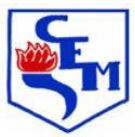 República Bolivariana de VenezuelaMinisterio del Poder Popular Para la EducaciónU.E Colegio MontalbánQuinto Grado sección “U”Lista de Útiles(Primer momento)1 libreta grande para matemática1 libreta grande de una línea CreyonesMarcadores de diferentes colores1 juego de geometríaLápicesGoma de borrarTijerasGoma de pegarTemperas1 carpeta con su ganchoHojas blancas (pueden ser recicladas)4 pliegos de papel bond2 cartulinas Material de reciclaje                                                     Profesora                                                         Mairene Aponte                                                            mairenea@cem.edu.ve                                                                          